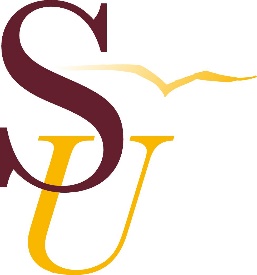 REQUEST FOR REDUCED COURSELOAD AUTHORIZATION (RCL) FORMThe purpose of this form is to obtain information required to establish student’s eligibility for reduced enrollment. This form must be completed by the student’s Academic Advisor or medical professional.Note: this form must be returned to the International Student Advisor before the student reduces his or her course load.  Please attach appropriate documentation.Student’s Name:	____________________________________________________Student’s ID Number:	____________________________________________________Field of Study:	_______________________   Degree Level:	___________________ACADEMIC ADVISOR’S/PHYSICIAN’S RECOMMENDATION FOR RCL1. Has this student been continuously enrolled in a full course of study?YesNo2. Reasons for RCLIllness or Medical Condition Initial Difficulty with English Language Initial Difficulty with Reading Requirements Unfamiliarity with American Teaching Methods Improper Course Level Placement To Complete Course of Study in Current Term       Note: Academic probation/suspension/dismissal are not valid reasons for this authorization.	Name and Title (please print or type):_____________________________________________________________________________________Signature: _____________________________________ Date: __________________________________Please return this form to: